Letzte Aufgabe am 10.06.„Save the best for the last” wie der Franzose zu sagen pflegt!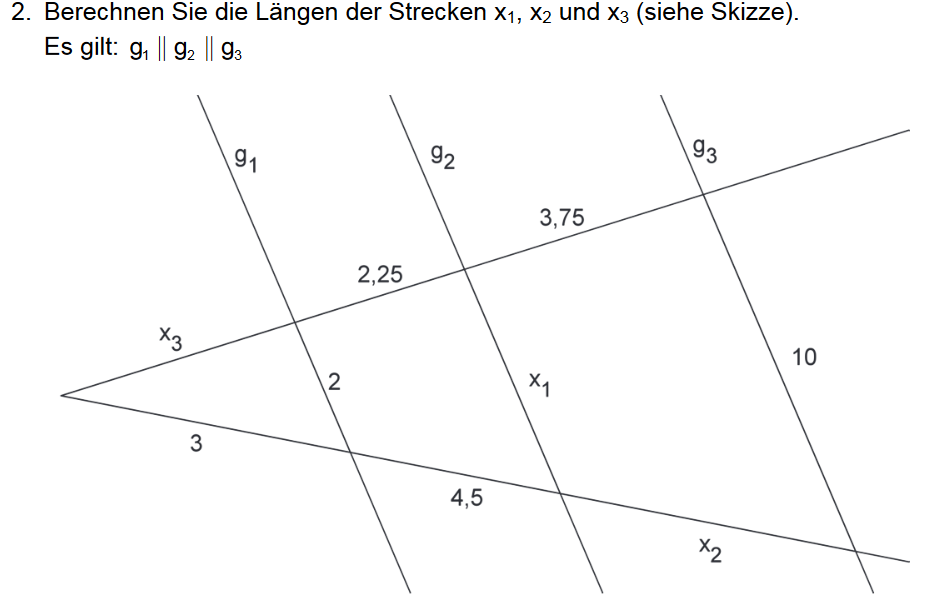 Hier nochmal der Link zum „Strahlensatz für Dummies“ (nicht ihr…):https://www.mathe-online.at/materialien/teresa.niederl/files/Lernpfaddreiecke/StrahlensatzDummies.pdfViel Vergnügen! 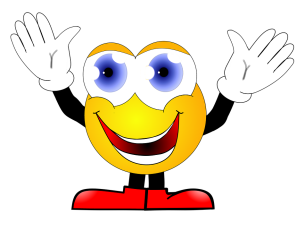 